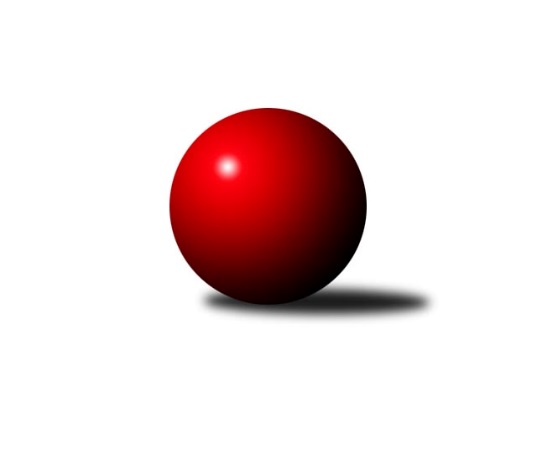 Č.5Ročník 2022/2023	15.10.2022Nejlepšího výkonu v tomto kole: 3273 dosáhlo družstvo: TJ Sokol Plzeň VPřebor Plzeňského kraje 2022/2023Výsledky 5. kolaSouhrnný přehled výsledků:TJ Sokol Újezd sv. Kříže	-  Holýšov C	5:3	2485:2482	10.0:14.0	15.10.TJ Dobřany B	- SK Škoda VS Plzeň B	2:6	2496:2516	12.0:12.0	15.10.SKK Rokycany C	- TJ Havlovice B	5:3	3012:2886	14.5:9.5	15.10.TJ Slavoj Plzeň B	- TJ Sokol Kdyně B	4:4	2989:2991	10.5:13.5	15.10.TJ Sokol Plzeň V	- TJ Sokol Pec pod Čerchovem	8:0	3273:2897	19.5:4.5	15.10.Tabulka družstev:	1.	TJ Sokol Plzeň V	5	5	0	0	29.0 : 11.0 	73.5 : 46.5 	 2759	10	2.	SK Škoda VS Plzeň B	5	4	0	1	28.0 : 12.0 	67.5 : 52.5 	 2892	8	3.	TJ Sokol Újezd sv. Kříže	4	3	0	1	20.0 : 12.0 	51.0 : 45.0 	 2835	6	4.	TJ Dobřany B	4	2	1	1	18.0 : 14.0 	49.0 : 47.0 	 2510	5	5.	TJ Slavoj Plzeň B	4	2	1	1	16.0 : 16.0 	44.0 : 52.0 	 2759	5	6.	TJ Sokol Kdyně B	5	2	1	2	22.0 : 18.0 	67.0 : 53.0 	 2711	5	7.	SKK Rokycany C	4	2	0	2	14.0 : 18.0 	50.5 : 45.5 	 2987	4	8.	TJ Havlovice B	5	1	1	3	18.0 : 22.0 	54.5 : 65.5 	 2559	3	9.	TJ Sokol Díly A	4	1	0	3	13.0 : 19.0 	46.0 : 50.0 	 2863	2	10.	Holýšov C	5	1	0	4	15.0 : 25.0 	56.5 : 63.5 	 2610	2	11.	TJ Sokol Pec pod Čerchovem	5	0	0	5	7.0 : 33.0 	40.5 : 79.5 	 2460	0Podrobné výsledky kola:	 TJ Sokol Újezd sv. Kříže	2485	5:3	2482	 Holýšov C	Petr Šabek	145 	 78 	 146 	59	428 	 1:3 	 443 	 150	81 	 141	71	Tatiana Maščenko	Václav Praštil	155 	 53 	 144 	52	404 	 1:3 	 441 	 144	63 	 148	86	Jiří Myslík	Jitka Hašková	137 	 52 	 142 	44	375 	 1:3 	 417 	 133	60 	 143	81	Roman Chlubna	Oldřich Jankovský	152 	 54 	 148 	78	432 	 2:2 	 408 	 137	62 	 155	54	Bohumil Jirka	Miroslav Pivoňka	165 	 69 	 160 	44	438 	 3:1 	 376 	 154	36 	 141	45	Josef Kriška	Věra Horvátová	152 	 58 	 136 	62	408 	 2:2 	 397 	 144	60 	 142	51	Pavlína Lampovározhodčí: Miroslav PivoňkaNejlepší výkon utkání: 443 - Tatiana Maščenko	 TJ Dobřany B	2496	2:6	2516	SK Škoda VS Plzeň B	Jakub Solfronk	142 	 99 	 144 	63	448 	 1:3 	 463 	 153	70 	 162	78	Ljubica Müllerová	Václav Šesták	129 	 72 	 136 	39	376 	 2:2 	 417 	 125	62 	 144	86	Michal Müller	Otto Sloup	167 	 45 	 149 	53	414 	 3:1 	 382 	 143	63 	 142	34	Ivana Zíková	Marek Eisman	161 	 89 	 143 	60	453 	 2:2 	 457 	 142	97 	 140	78	František Zügler	Luboš Špís *1	123 	 42 	 134 	86	385 	 2:2 	 394 	 137	71 	 133	53	Miloslav Kolařík	Josef Šnajdr	159 	 44 	 147 	70	420 	 2:2 	 403 	 129	53 	 152	69	Karel Uxarozhodčí: Josef Šnajdrstřídání: *1 od 35. hodu Jiří BalounNejlepší výkon utkání: 463 - Ljubica Müllerová	 SKK Rokycany C	3012	5:3	2886	TJ Havlovice B	Marta Kořanová	136 	 137 	 149 	122	544 	 3.5:0.5 	 459 	 102	126 	 109	122	Gabriela Bartoňová	Václav Webr	123 	 112 	 105 	116	456 	 2:2 	 460 	 113	120 	 113	114	Jiří Pivoňka ml.	Pavel Andrlík st.	120 	 128 	 123 	108	479 	 1:3 	 516 	 133	138 	 109	136	Martin Šubrt	Ladislav Moulis	138 	 139 	 140 	137	554 	 4:0 	 483 	 126	122 	 127	108	Jiří Pivoňka st.	Miroslav Novák	119 	 144 	 140 	123	526 	 3:1 	 492 	 118	127 	 119	128	Josef Nedoma	Jan Ungr	112 	 110 	 122 	109	453 	 1:3 	 476 	 124	114 	 121	117	Adam Ticháčekrozhodčí: Pavel Andrlík st.Nejlepší výkon utkání: 554 - Ladislav Moulis	 TJ Slavoj Plzeň B	2989	4:4	2991	TJ Sokol Kdyně B	Jana Kotroušová	122 	 134 	 131 	121	508 	 3.5:0.5 	 450 	 122	108 	 123	97	Václav Kuželík	Jaromír Kotas	99 	 117 	 131 	132	479 	 2:2 	 470 	 107	118 	 116	129	Jiří Dohnal	Michal Drugda	112 	 133 	 115 	132	492 	 0:4 	 563 	 116	144 	 160	143	Josef Fidrant	Jáchym Kaas	114 	 123 	 121 	133	491 	 1:3 	 506 	 120	135 	 126	125	Jaroslav Löffelmann	Václav Hranáč	126 	 137 	 109 	133	505 	 2:2 	 493 	 134	123 	 115	121	Jana Pytlíková	Roman Drugda	117 	 140 	 133 	124	514 	 2:2 	 509 	 137	121 	 111	140	Jiří Götzrozhodčí: Karel BokNejlepší výkon utkání: 563 - Josef Fidrant	 TJ Sokol Plzeň V	3273	8:0	2897	TJ Sokol Pec pod Čerchovem	Tomáš Palka	108 	 128 	 145 	152	533 	 3.5:0.5 	 485 	 100	128 	 116	141	Jan Kapic	Jiří Šašek	125 	 138 	 142 	138	543 	 4:0 	 439 	 118	113 	 93	115	Jaroslava Kapicová	Jiří Tauber	115 	 130 	 139 	144	528 	 3:1 	 498 	 132	124 	 116	126	Karolína Janková	Jiří Vícha	169 	 155 	 131 	141	596 	 4:0 	 476 	 110	122 	 116	128	Jiřina Hrušková	Ladislav Filek	160 	 123 	 128 	143	554 	 3:1 	 501 	 120	130 	 127	124	Lenka Psutková	Jaroslav Pejsar	139 	 135 	 113 	132	519 	 2:2 	 498 	 112	124 	 125	137	Pavel Kalousrozhodčí: Tomáš PalkaNejlepší výkon utkání: 596 - Jiří VíchaPořadí jednotlivců:	jméno hráče	družstvo	celkem	plné	dorážka	chyby	poměr kuž.	Maximum	1.	Jiří Vícha 	TJ Sokol Plzeň V	584.25	380.9	203.4	2.3	4/4	(616.8)	2.	Ljubica Müllerová 	SK Škoda VS Plzeň B	553.20	372.0	181.2	3.9	3/3	(569)	3.	Jiří Jílek 	TJ Sokol Díly A	548.40	374.1	174.3	6.9	3/3	(569)	4.	Lukáš Jaroš 	SK Škoda VS Plzeň B	545.00	358.5	186.5	7.0	2/3	(551)	5.	Jaroslav Pejsar 	TJ Sokol Plzeň V	533.50	360.5	173.0	5.6	4/4	(593)	6.	Miroslav Pivoňka 	TJ Sokol Újezd sv. Kříže	533.07	377.1	156.0	9.7	3/3	(559)	7.	Ladislav Moulis 	SKK Rokycany C	532.00	369.0	163.0	8.7	2/2	(571)	8.	Marta Kořanová 	SKK Rokycany C	531.67	366.8	164.8	6.7	2/2	(548)	9.	Ladislav Filek 	TJ Sokol Plzeň V	527.95	358.9	169.1	6.5	4/4	(555.6)	10.	Jakub Solfronk 	TJ Dobřany B	526.80	363.0	163.8	7.0	3/3	(537.6)	11.	Roman Chlubna 	 Holýšov C	526.70	354.8	172.0	4.2	4/4	(562.8)	12.	Josef Fidrant 	TJ Sokol Kdyně B	524.80	355.9	168.9	6.1	3/4	(563)	13.	Lukáš Pittr 	TJ Sokol Díly A	524.50	356.0	168.5	6.3	2/3	(528)	14.	Daniel Kočí 	TJ Sokol Díly A	522.90	365.0	157.9	8.5	2/3	(526.8)	15.	Marek Eisman 	TJ Dobřany B	520.80	353.6	167.2	3.2	3/3	(562.8)	16.	František Zügler 	SK Škoda VS Plzeň B	520.36	351.7	168.7	6.2	3/3	(554)	17.	Martin Šubrt 	TJ Havlovice B	519.20	367.9	151.3	8.3	3/3	(534)	18.	Jaroslav Löffelmann 	TJ Sokol Kdyně B	515.47	360.1	155.4	6.1	3/4	(524.4)	19.	Jiří Vavřička 	SKK Rokycany C	510.50	355.5	155.0	9.5	2/2	(540)	20.	Michal Müller 	SK Škoda VS Plzeň B	510.03	341.7	168.3	7.7	2/3	(525)	21.	Oldřich Jankovský 	TJ Sokol Újezd sv. Kříže	507.40	353.3	154.1	12.5	3/3	(523)	22.	Josef Nedoma 	TJ Havlovice B	507.30	360.3	147.0	11.3	2/3	(530.4)	23.	Jiří Tauber 	TJ Sokol Plzeň V	507.20	348.1	159.1	9.3	3/4	(528)	24.	Václav Praštil 	TJ Sokol Újezd sv. Kříže	507.20	364.5	142.7	7.7	3/3	(518.4)	25.	Václav Hranáč 	TJ Slavoj Plzeň B	503.30	341.6	161.7	7.2	3/3	(512)	26.	Jana Pytlíková 	TJ Sokol Kdyně B	503.00	345.3	157.7	6.1	3/4	(529)	27.	Jan Kapic 	TJ Sokol Pec pod Čerchovem	502.40	341.8	160.7	9.1	4/4	(528)	28.	Luboš Špís 	TJ Dobřany B	502.20	349.8	152.4	7.2	2/3	(508.8)	29.	Tomáš Palka 	TJ Sokol Plzeň V	500.47	349.1	151.4	9.4	3/4	(533)	30.	Tatiana Maščenko 	 Holýšov C	499.20	346.4	152.9	9.7	4/4	(531.6)	31.	Petr Šabek 	TJ Sokol Újezd sv. Kříže	498.27	340.1	158.2	8.2	3/3	(513.6)	32.	Jiří Götz 	TJ Sokol Kdyně B	497.68	349.3	148.4	6.3	4/4	(510)	33.	Karel Uxa 	SK Škoda VS Plzeň B	497.53	346.1	151.5	5.9	3/3	(514)	34.	Miroslav Novák 	SKK Rokycany C	496.83	352.3	144.5	10.8	2/2	(526)	35.	Roman Drugda 	TJ Slavoj Plzeň B	496.73	350.5	146.3	8.0	3/3	(514)	36.	Josef Šnajdr 	TJ Dobřany B	494.80	355.8	139.0	9.8	3/3	(504)	37.	Věra Horvátová 	TJ Sokol Újezd sv. Kříže	494.27	348.7	145.6	6.9	3/3	(498)	38.	Jaroslav Pittr 	TJ Sokol Díly A	494.27	352.7	141.6	11.7	3/3	(522)	39.	Jiří Dohnal 	TJ Sokol Kdyně B	493.98	344.3	149.7	7.4	4/4	(511)	40.	Jan Dufek 	TJ Sokol Díly A	492.07	354.9	137.1	12.3	3/3	(518)	41.	Miloslav Kolařík 	SK Škoda VS Plzeň B	488.60	330.3	158.3	6.8	3/3	(530)	42.	Adam Ticháček 	TJ Havlovice B	487.47	347.9	139.5	10.3	3/3	(511.2)	43.	Jana Kotroušová 	TJ Slavoj Plzeň B	487.43	339.1	148.3	10.2	3/3	(508)	44.	Václav Kuželík 	TJ Sokol Kdyně B	487.03	333.8	153.3	9.7	4/4	(513)	45.	Jiří Baloun 	TJ Dobřany B	486.00	352.4	133.6	9.2	3/3	(502.8)	46.	Jiří Pivoňka  st.	TJ Havlovice B	484.20	343.0	141.2	11.8	2/3	(498)	47.	Pavel Kalous 	TJ Sokol Pec pod Čerchovem	483.80	333.6	150.2	9.7	3/4	(507.6)	48.	Pavel Andrlík  st.	SKK Rokycany C	483.50	337.8	145.7	14.3	2/2	(494)	49.	Kamila Marčíková 	TJ Slavoj Plzeň B	482.90	340.3	142.6	6.9	2/3	(487)	50.	Ivana Zíková 	SK Škoda VS Plzeň B	482.80	346.6	136.2	8.6	3/3	(543)	51.	Otto Sloup 	TJ Dobřany B	482.40	354.0	128.4	10.5	2/3	(508.8)	52.	Jiří Pivoňka  ml.	TJ Havlovice B	480.40	332.0	148.4	11.7	3/3	(506.4)	53.	Michal Drugda 	TJ Slavoj Plzeň B	474.00	338.5	135.5	13.7	2/3	(492)	54.	Jaromír Kotas 	TJ Slavoj Plzeň B	473.00	326.3	146.8	10.8	2/3	(489)	55.	Bohumil Jirka 	 Holýšov C	468.90	324.4	144.5	14.6	4/4	(516)	56.	Jaromír Byrtus 	TJ Sokol Díly A	467.87	330.6	137.3	10.9	3/3	(504)	57.	Gabriela Bartoňová 	TJ Havlovice B	467.13	323.5	143.7	11.9	3/3	(501.6)	58.	Miroslav Špoták 	TJ Havlovice B	466.20	326.4	139.8	8.7	2/3	(524.4)	59.	Karolína Janková 	TJ Sokol Pec pod Čerchovem	464.00	341.2	122.8	13.1	3/4	(498)	60.	Jiří Myslík 	 Holýšov C	459.25	318.7	140.6	13.8	4/4	(529.2)	61.	Pavlína Lampová 	 Holýšov C	457.15	325.4	131.8	15.1	4/4	(490.8)	62.	Jan Ungr 	SKK Rokycany C	450.00	325.2	124.8	15.3	2/2	(472)	63.	Petr Špaček 	TJ Sokol Pec pod Čerchovem	449.60	314.8	134.8	15.6	3/4	(483.6)	64.	Jaroslav Čermák 	 Holýšov C	444.40	335.6	108.8	17.2	3/4	(504)	65.	Jaroslava Kapicová 	TJ Sokol Pec pod Čerchovem	424.75	308.7	116.1	14.9	4/4	(439)		Jan Pešek 	TJ Slavoj Plzeň B	550.00	368.0	182.0	7.0	1/3	(550)		Ivan Vladař 	TJ Sokol Plzeň V	534.00	334.8	199.2	4.8	1/4	(534)		Jaromír Duda 	TJ Sokol Díly A	531.00	366.0	165.0	5.0	1/3	(531)		Jakub Kovářík 	TJ Slavoj Plzeň B	528.00	370.0	158.0	7.0	1/3	(528)		Jan Kučera 	TJ Dobřany B	523.20	366.0	157.2	2.4	1/3	(523.2)		Jaroslav Jílek 	TJ Sokol Díly A	520.80	362.4	158.4	10.8	1/3	(520.8)		Tomáš Havel 	SKK Rokycany C	516.00	344.0	172.0	6.0	1/2	(516)		Lukáš Jírovec 	TJ Havlovice B	511.20	322.8	188.4	3.6	1/3	(511.2)		Jiří Šašek 	TJ Sokol Plzeň V	503.15	348.3	154.9	11.6	2/4	(543)		Lenka Psutková 	TJ Sokol Pec pod Čerchovem	501.00	352.0	149.0	11.0	1/4	(501)		Martin Karkoš 	TJ Sokol Plzeň V	498.60	346.8	151.8	10.2	2/4	(513.6)		Jan Mertl 	TJ Dobřany B	492.00	363.6	128.4	13.2	1/3	(492)		Iveta Kouříková 	TJ Sokol Díly A	490.80	336.0	154.8	10.8	1/3	(490.8)		Jana Dufková  st.	TJ Sokol Újezd sv. Kříže	489.60	338.4	151.2	14.4	1/3	(489.6)		Filip Housar 	TJ Sokol Pec pod Čerchovem	489.60	350.4	139.2	13.2	1/4	(489.6)		Jiří Karlík 	TJ Sokol Plzeň V	487.20	346.8	140.4	12.0	1/4	(487.2)		Jáchym Kaas 	TJ Slavoj Plzeň B	484.50	335.5	149.0	7.0	1/3	(491)		Kristýna Krumlová 	TJ Sokol Kdyně B	484.00	319.0	165.0	10.0	1/4	(484)		Martin Kuneš 	TJ Sokol Díly A	480.00	332.0	148.0	13.0	1/3	(480)		Ivan Böhm 	TJ Sokol Pec pod Čerchovem	480.00	343.8	136.2	10.2	2/4	(487.2)		Karel Řezníček 	TJ Sokol Díly A	480.00	352.8	127.2	10.8	1/3	(480)		Patrik Kolář 	TJ Sokol Plzeň V	466.00	359.0	107.0	16.0	1/4	(466)		Jiřina Hrušková 	TJ Sokol Pec pod Čerchovem	463.60	324.6	139.0	13.1	2/4	(476)		Blanka Kondrysová 	TJ Sokol Újezd sv. Kříže	459.00	332.0	127.0	13.0	1/3	(459)		Václav Webr 	SKK Rokycany C	456.00	335.0	121.0	18.0	1/2	(456)		Tomáš Kamínek 	TJ Sokol Újezd sv. Kříže	455.00	322.0	133.0	16.0	1/3	(455)		Václav Šesták 	TJ Dobřany B	451.20	318.0	133.2	13.2	1/3	(451.2)		Josef Kriška 	 Holýšov C	451.20	354.0	97.2	15.6	1/4	(451.2)		Jitka Hašková 	TJ Sokol Újezd sv. Kříže	450.00	334.8	115.2	13.2	1/3	(450)		Tereza Housarová 	TJ Sokol Pec pod Čerchovem	439.80	324.9	114.9	16.8	2/4	(474)		Jan Pangrác 	TJ Havlovice B	434.40	327.6	106.8	22.8	1/3	(434.4)		Tereza Krumlová 	TJ Sokol Kdyně B	427.20	307.2	120.0	15.0	2/4	(429.6)		Jaroslava Löffelmannová 	TJ Sokol Kdyně B	414.00	314.4	99.6	22.8	1/4	(414)		Hana Vosková 	TJ Slavoj Plzeň B	400.80	308.4	92.4	26.4	1/3	(400.8)Sportovně technické informace:Starty náhradníků:registrační číslo	jméno a příjmení 	datum startu 	družstvo	číslo startu26283	Jáchym Kaas	15.10.2022	TJ Slavoj Plzeň B	2x23772	Jitka Hašková	15.10.2022	TJ Sokol Újezd sv. Kříže	1x25906	Jaromír Kotas	15.10.2022	TJ Slavoj Plzeň B	3x
Hráči dopsaní na soupisku:registrační číslo	jméno a příjmení 	datum startu 	družstvo	Program dalšího kola:6. kolo22.10.2022	so	9:00	 Holýšov C - TJ Dobřany B	22.10.2022	so	9:00	TJ Sokol Pec pod Čerchovem - TJ Sokol Újezd sv. Kříže	22.10.2022	so	10:00	TJ Slavoj Plzeň B - TJ Sokol Plzeň V	22.10.2022	so	14:00	TJ Havlovice B - TJ Sokol Díly A				TJ Sokol Kdyně B - -- volný los --	23.10.2022	ne	14:00	SK Škoda VS Plzeň B - SKK Rokycany C	Zpracoval: Karel BokNejlepší šestka kola - absolutněNejlepší šestka kola - absolutněNejlepší šestka kola - absolutněNejlepší šestka kola - absolutněNejlepší šestka kola - dle průměru kuželenNejlepší šestka kola - dle průměru kuželenNejlepší šestka kola - dle průměru kuželenNejlepší šestka kola - dle průměru kuželenNejlepší šestka kola - dle průměru kuželenPočetJménoNázev týmuVýkonPočetJménoNázev týmuPrůměr (%)Výkon4xJiří VíchaPlzeň V5964xJiří VíchaPlzeň V113.825961xJosef FidrantKdyně B5633xLjubica MüllerováŠk. Plzeň B112.444634xLjubica MüllerováŠk. Plzeň B555.6*1xJosef FidrantKdyně B111.865633xLadislav MoulisRokycany5542xFrantišek ZüglerŠk. Plzeň B110.984573xLadislav FilekPlzeň V5542xMarek EismanTJ Dobřany B110.014532xFrantišek ZüglerŠk. Plzeň B548.4*3xLadislav MoulisRokycany108.89554